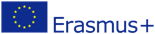 Preliminary Programme for the meeting in Čakovec, 4 March - 8 March 2019Sunday, 3 March 2019 Arrival of the groups Welcome and accommodation by the host familiesMonday, 4 March 20198.30 Welcome speech by the headmaster, Mr Renato Vinko          Presentation about Međimurje County and biodiversity           Presentation about invasive snails          Ice-breaking activities10.30 A visit to Čakovec - sightseeing tour12 .00 Free time Activities for students: 12.45 – 16.00 The first group will be working on an animated film in the School of Animated Film in Čakovec (ŠAF).13.15 – 16.15 The second group will be working on a performance in the theatre for children and youth (Theatre Company Pinklec).Activities for teachers: 14 – 14.30. Teachers’ meeting14.30 – 16.00 Teachers will be making traditional carnival masks 16.00  End of the activities19.00. Teachers dinner Tuesday, 5 March 2019 , Carnival 7.00. A visit to Zagreb – departure at 7 o’clock in front of the Hotel Park 9.30. Workshop at the Faculty of Agriculture for students and teachers (invasive species)           Lunch            A sightseeing tour of Zagreb           Free time19.00 Return to Čakovec Wednesday, 6 March 20199.30  Teachers at the school  -  A visit to Varaždin – sightseeing tour – free time Students  - workshops (School of Animated Film, Theatre Company Pinklec) 12.45 – 16.00 School of Animated Film13.15. – 16.15 Theatre Company PinklecStudents  - workshops (School of Animated Film, Theatre Company Pinklec) 19.00  Teachers dinnerThursday, 7 March 20198.30 . – 9.00  In the school - a short presentation about invasive fish 9.30 – 11.00  A visit to Dubrava Hydro Power Plant11.00 – 16.00 A sightseeing tour of Međimurje County17.00               Return to Čakovec Friday, 8 March 20199.00. – 11.00 Presentation of the results – in the Youth Club                       Evaluation of the meeting                      Awarding of the certificatesFree time 16.45 – 20.00 Goodbye party – in the Metalac bar  Saturday, 9 March 2019Departure of the teamsResult:  Before the meeting, students create the online brochure - Invasive Plants and Animals. During the meeting, students will create an animated film about plant and animal migrations as well as a theatrical performance. 